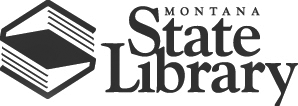 PO Box 201800  1515 East 6th Avenue  Helena, MT  59620   (406) 444-3115Montana State Library CommissionWednesday, February 14, 20189:30 a.m.Montana State Library Grizzly Conference Room and OnlineAGENDAThe State Library Commission is committed to providing access to its proceedings in accordance with MCA Title 2, Ch. 3 Part 2 Open Meetings.  All meetings of the Commission will be streamed and recorded via an online meeting platform.The State Library Commission welcomes public comment.  The Chair will ask for public comment on agenda items throughout the meeting from persons attending the meeting in person and those attending the meeting through the online meeting platform. All comments received, including those received through the online meeting platform, become part of the official public record of the State Library Commission proceedings in accordance with MCA 2-3-212.Members of the public who wish to join the virtual meeting should contact Marlys Stark at 406-444-3384 by 5:00 pm on Monday, February 12, 2018.The Commission will move through the agenda as needed.  9:30 a.m.	Call to Order and IntroductionsApproval of Minutes – ActionDecember 13, 2017 Draft October 17, 2017 Final State Librarian's Report – StappCentral Services Digital LibraryStatewide Library ResourcesTalking Book Library  	 	Fiscal Year 2018 Second Quarter Financial Report – Schmitz – ActionMontana History Foundation Carnegie Libraries in Montana initiative – Dr. Charlene Porsild, President & CEO, Montana History FoundationDraft Bylaws Review – Kish and NewellMemoDraft Amendment  Commission Goals and Objectives – CommissionReporting updateScope of Work DraftReporting Inventory Draft  Commission CalendarWork PlanWork Plan Calendar  National Library Legislative Day attendanceConversations with the Commission planningTo see all library events, please visit the MSL event calendar at https://app.mt.gov/cal/html/event?eventCollectionCode=msl. Public Comment on any matter not contained in this agenda and that is within the jurisdiction of the State Library Commission.Other Business & Announcements Adjourn Montana State Library funding future work session (no business will be conducted)Funding MSLFunding Work Session  